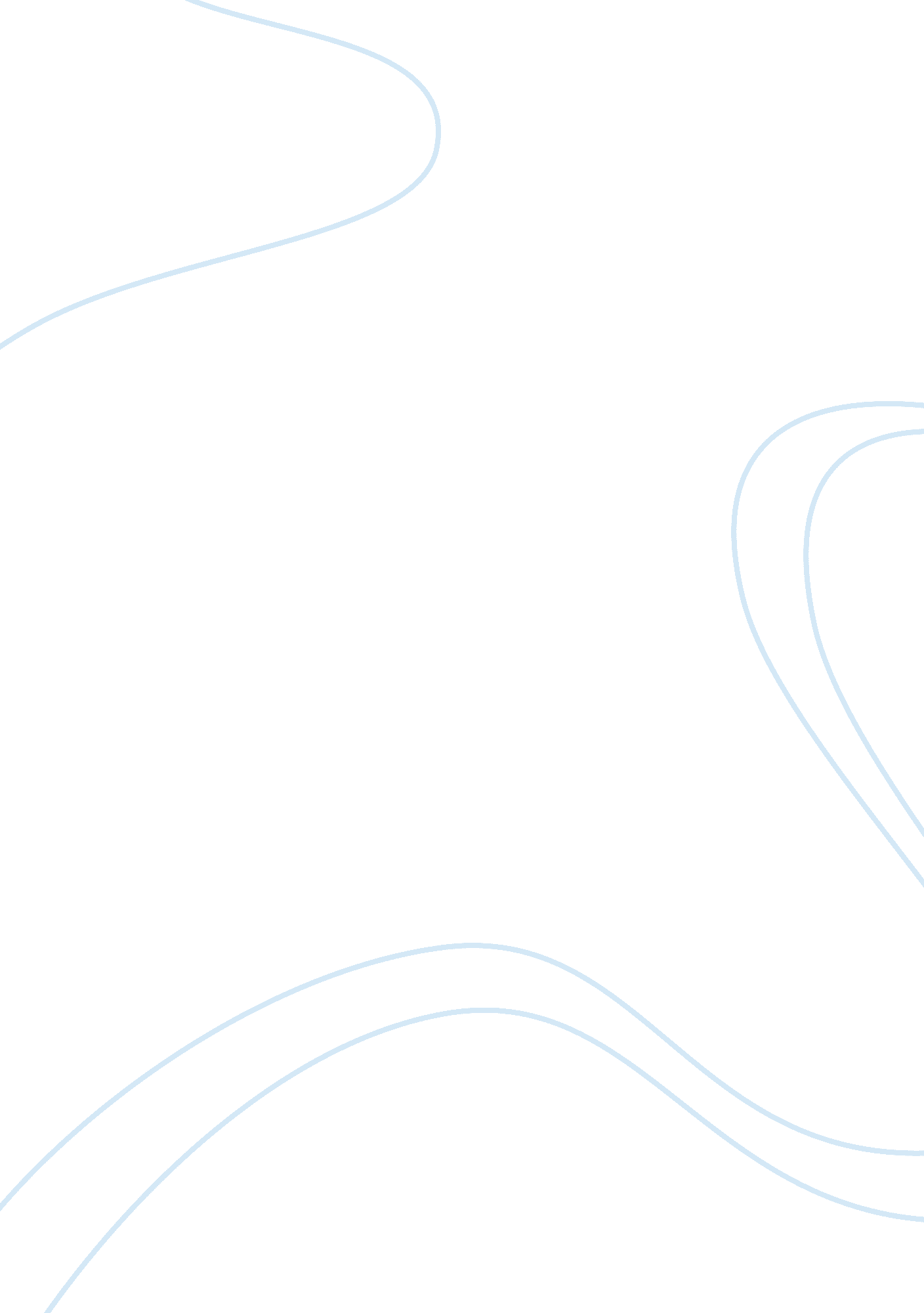 Example of essay on ukraine conflict and its impact on the westParts of the World, Europe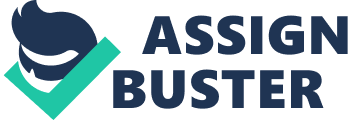 At the end of 2013 Ukrainians went out in the streets with the protests against the current government, its predatory politics, empty promises and corruption. Maydan Nezalezhnosti, a main square in Kyiv, became the central political arena for about million not indifferent people who came there to show a dissatisfaction with the authorities’ strategies and disactions. Championing own interests, people did not leave Maydan, waiting for the president to hear the county. In the end of January 2014, the peaceful protest was executed by shooting More than 100 people died The president of Ukraine, being afraid of the consequences, escaped from the country in the unknown direction. Ukraine occurred in trouble, shocked by the too painful events, without the leader who can protect the country and its citizens. Russia took advantage of Ukrainian helpless position and its vulnerability, and started an interference in the independent country internal affairs. Mass provocations, media war stirred up Ukraine, the riots covered all Ukrainian cities. In a result the Crimean peninsula was occupied by Russia, the civil war in the East of Ukraine had started. 
That kind of events could not leave the rest of the world stand aside keeping silence. The meetings of the political executives from the different countries were held with the appeals to stop the war. But the spiraling crisis brought the deadly news every day. Russian cruel and brutal actions reflected in the burst of indignation and involved a number of the sanctions. European Union, USA, Canada and Japan imposed the sanctions, which had targeted businesses and people: froze the assets and put the travel bans on the close to Russian President, Vladimir Putin, individuals, and some Ukrainian politics (including the ex President of Ukraine, Victor Yanukovych) involved in the tragic events in Ukraine. 
The crucial situation in Ukraine and the Russia aggressive politics and actions roused not only the moral principles of the society, but shook the world’s economy either. It would be incorrect to say that the conflict could ruin the world’s economy, because it mostly concerned Ukrainian and Russian markets. But, still, the civil war in Ukraine affected the worlds’ economy. 
An unstable economic situation always finds an outlet in the stock market fluctuations. Ukraine Conflict results to the falls on sharemarkets around the world. The economical sanctions and Russian isolation reduces the investment flows. 
Russia feels confident at the market because of the natural resources: this country is one of the top two producers of crude oil and gas. The Gas question is the key question for Europe, as the pipelines, which carry the gas to European countries lie through the territory of Ukraine. USA has its own resources, so from one hand this country is independent in the gas question, but on the other hand, it suffers from the worldwide gas pricing increase. Russian manipulations with the gas issue have a developmental effect, and makes Europe think about and find the new natural resources. 
Ukraine is famous as a European granary. It is one of the largest sources of grain production, is the third-largest corn producer and the sixth-largest wheat producer. So this country can influence on the grain market. The crises can cause the supplies reductions and the prices increase in the agricultural segment. 
The above mentioned consequences will reflect on the living standards, and the cost of living (food, gasoline, utilities) will raise mostly all around the world. 
In the Ukrainian-Russian crises the opponents forces are not equal. In spite of the fact that Ukraine has less human and financial resources, has just survived from the internal political collapse, this country has a strong believe in the radiant future and the desire to work and build a new country, a country without war. The world should stop the aggression and lend the helping hand to Ukraine. References Ukraine crisis provokes more economic sanctions against Russia. (2014, May). Retrieved 
Sumit Roy. (2014, March). Russia-Ukraine Conflict Impacts Commodities Across The 
Board. Retrieved from http://www. hardassetsinvestor. com/features/5659-russia-ukraine-conflict-impacts-commodities-across-the-board. html 
Mark Trumbull. (2014, March). Ukraine conflict: Global economic crisis brewing or local 
problem? Retrieved from http://www. csmonitor. com/World/Security-Watch/2014/0303/Ukraine-conflict-Global-economic-crisis-brewing-or-local-problem-video 
Wilson Steve. Ukraine crisis: EU expand sanction list to keep pressure on Russia. Retrieved 
Mintz Zoe. (2014, April). Full List Of New Names Added To US Sanctions Against Russia; 
Members Of Putin’s Inner Circle Targeted. Retrieved from http://www. ibtimes. com/full-list-new-names-added-us-sanctions-against-russia-members-putins-inner-circle-targeted-1577255 